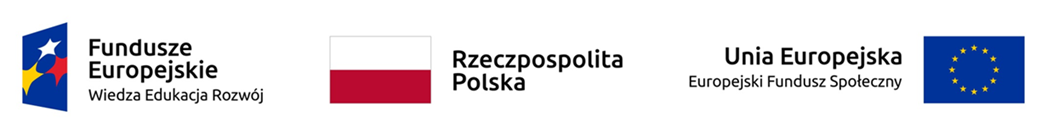 FORMULARZ ZGŁOSZENIOWY NA KURSY I SZKOLENIA Z ZAKRESU KOMPETENCJI INFORMATYCZNYCHw ramach projektu „Program rozwoju Akademii Sztuk Pięknych w Katowicach” nr POWR.03.05.00-00-Z208/17 Do formularza dołączam:Program kursuInformacje dot. ceny i warunków płatnościWstępne potwierdzenie przyjęcia na kursKlauzulę zgody na przetwarzanie danych osobowych………………………………………………………… 				…………………………………………………………(miejscowość, data) 						(podpis kandydata)………………………………………………………… 				…………………………………………………………(miejscowość, data) 						(podpis bezpośredniego przełożonego)Wpłynęło do Biura Projektu…………………………………………………………data i podpis		DANE KANDYDATADANE KANDYDATADANE KANDYDATA1Stopień / tytuł naukowy2Imię3Nazwisko4Wydział5Katedra6Pracownia7Adres e-mail 8Numer telefonu komórkowegoINFORMACJE DOT. KURSU/SZKOLENIAINFORMACJE DOT. KURSU/SZKOLENIAINFORMACJE DOT. KURSU/SZKOLENIA1Nazwa i strona internetowa organizatora2Tryb odbywania szkolenia□ stacjonarnie          □ online**kursy/szkolenia online muszą być ukończone w ciągu 3 miesięcy3Termin kursu4Ramowy program kursuProszę opisać, w jaki sposób wykorzysta Pan/Pani nabytą wiedzę/umiejętności w zajęciach ze studentami(wymagana jest realizacja zajęć dydaktycznych w wymiarze co najmniej jednego semestru po zakończeniu wsparcia)Opinia bezpośredniego przełożonego